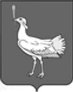 СОБРАНИЕ ПРЕДСТАВИТЕЛЕЙСЕЛЬСКОГО ПОСЕЛЕНИЯМОКШАМУНИЦИПАЛЬНОГО РАЙОНАБОЛЬШЕГЛУШИЦКИЙСАМАРСКОЙ ОБЛАСТИЧЕТВЕРТОГО СОЗЫВАР Е Ш Е Н И Е  № 105      от 12 октября 2022 г.Об утверждении Положения о порядке и условиях предоставления иных межбюджетных трансфертов из бюджета сельского поселения Мокша муниципального района Большеглушицкий Самарской области бюджету муниципального района Большеглушицкий Самарской областиВ соответствии со статьями 9 и 142.5 Бюджетного кодекса Российской Федерации, частью 4 статьи 65 Федерального закона от 6 октября . № 131-ФЗ «Об общих принципах организации местного самоуправления в Российской Федерации», Уставом сельского поселения Мокша муниципального района Большеглушицкий Самарской области и Положением о бюджетном процессе в сельском поселении Мокша муниципального района Большеглушицкий Самарской области, утвержденным Решением Собрания представителей сельского поселения Мокша муниципального района Большеглушицкий Самарской области от 20.06.2016 г № 56, Собрание представителей сельского поселения Мокша муниципального района Большеглушицкий Самарской областиРЕШИЛО:1. Утвердить прилагаемое Положение о порядке и условиях предоставления иных межбюджетных трансфертов из бюджета сельского поселения Мокша муниципального района Большеглушицкий Самарской области бюджету муниципального района Большеглушицкий Самарской области.2. Опубликовать настоящее Решение в газете «Вести сельского поселения Мокша».3. Настоящее Решение вступает в силу со дня его принятия и распространяет свое действие на правоотношения, возникшие с 01.01.2022 г.Глава сельского поселения Мокша муниципального района Большеглушицкий Самарской области                                             О.А.ДевяткинПредседатель Собрания представителейсельского поселения Мокша муниципального района Большеглушицкий Самарской области                             Г.А. МитрополевскаяПриложение к Решению Собрания представителей сельского поселения Мокша муниципального района муниципального района Большеглушицкий Самарской области «Об утверждении Положения о порядке и условиях предоставления иных межбюджетных трансфертов из бюджета сельского поселения Мокша муниципального района Большеглушицкий Самарской области бюджету муниципального района Большеглушицкий Самарской области»№ 105 от 12 октября.2022 г.Положение о порядке и условиях предоставления иных межбюджетных трансфертов из бюджетасельского поселения Мокша муниципального района Большеглушицкий Самарской области бюджету муниципального района Большеглушицкий Самарской области1. Общие положенияНастоящим Положением, принятым в соответствии со статьями 9 и 142.5 Бюджетного кодекса Российской Федерации, частью 4 статьи 65 Федерального закона от 6 октября . № 131-ФЗ «Об общих принципах организации местного самоуправления в Российской Федерации», Уставом сельского поселения Мокша муниципального района Большеглушицкий Самарской области и Положением о бюджетном процессе в сельском поселении Мокша муниципального района Большеглушицкий Самарской области, утвержденным Решением Собрания представителей сельского поселения Мокша муниципального района Большеглушицкий Самарской области от 20.06.2016 г.   № 56  устанавливается порядок и условия предоставления иных межбюджетных трансфертов из бюджета сельского поселения Мокша муниципального района Большеглушицкий Самарской области (далее – сельское поселение) бюджету муниципального района Большеглушицкий Самарской области (далее – муниципальный район).2. Порядок и условия предоставления иных межбюджетных трансфертов2.1. Иные межбюджетные трансферты из бюджета сельского поселения бюджету муниципального района предоставляются:1) в целях финансового обеспечения осуществления части переданных органами местного самоуправления сельского поселения органам местного самоуправления муниципального района полномочий по решению вопросов местного значения сельского поселения, установленных в соответствии с Федеральным законом от 6 октября 2003 г. № 131-ФЗ «Об общих принципах местного самоуправления в Российской Федерации», законами Самарской области, в соответствии с заключаемыми соглашениями;2) в случае софинансирования, в том числе в полном объеме, расходных обязательств, возникающих при выполнении полномочий органов местного самоуправления, не урегулированных федеральными законами и законами Самарской области;3) в случае софинансирования непредвиденных социально-значимых расходов;4) в иных случаях, установленных бюджетным законодательством Российской Федерации, бюджетным законодательством Самарской области и (или) муниципальными правовыми актами сельского поселения.2.2. Предоставление иных межбюджетных трансфертов из бюджета сельского поселения бюджету муниципального района осуществляется за счет доходов бюджета сельского поселения.2.3. Иные межбюджетные трансферты из бюджета сельского поселения бюджету муниципального района отражаются в доходной части бюджета муниципального района согласно классификации доходов бюджетов.2.4. Иные межбюджетных трансферты из бюджета сельского поселения бюджету муниципального района предоставляются, в том числе, в рамках реализации муниципальных программ сельского поселения.2.5. Условия предоставления и расходования иных межбюджетных трансфертов устанавливаются постановлениями Администрации сельского поселения Мокша муниципального района Большеглушицкий Самарской области.2.6. Объем иных межбюджетных трансфертов утверждается в решении о бюджете сельского поселения на очередной финансовый год (очередной финансовый год и плановый период) или посредством внесения изменений в решение о бюджете сельского поселения на очередной финансовый год (очередной финансовый год и плановый период) или путем внесения изменений в сводную бюджетную роспись расходов бюджета сельского поселения.2.7. Иные межбюджетные трансферты из бюджета сельского поселения бюджету муниципального района предоставляются в пределах суммы, утвержденной решением о бюджете сельского поселения на очередной финансовый год (очередной финансовый год и плановый период). 2.8. Иные межбюджетные трансферты из бюджета сельского поселения предоставляются бюджету муниципального района на основании соглашений, заключенных между Администрацией сельского поселения Мокша муниципального района Большеглушицкий Самарской области и Администрацией муниципального района Большеглушицкий Самарской области в соответствии с решением Собрания представителей сельского поселения Мокша муниципального района Большеглушицкий Самарской области.2.9. Соглашение о предоставлении иных межбюджетных трансфертов бюджету муниципального района должно содержать следующие положения:1) целевое назначение иных межбюджетных трансфертов;2) условия предоставления и расходования иных межбюджетных трансфертов;3) объем бюджетных ассигнований, предусмотренных на предоставление иных межбюджетных трансфертов;4) порядок перечисления иных межбюджетных трансфертов;5) срок действия соглашения;6) порядок осуществления контроля за соблюдением условий, установленных для предоставления и расходования иных межбюджетных трансфертов;7) сроки и порядок представления отчетности об использовании иных межбюджетных трансфертов;8) финансовые санкции за неисполнение соглашения;9) иные условия.2.10. Подготовка проекта соглашения о предоставлении иных межбюджетных трансфертов бюджету муниципального района осуществляется главным распорядителем средств бюджета сельского поселения, производящим перечисление иных межбюджетных трансфертов.2.11. Иные межбюджетные трансферты из бюджета сельского поселения бюджету муниципального района предоставляются после заключения соглашения с муниципальным районом в установленные соглашением сроки. 2.12. Иные межбюджетные трансферты из бюджета сельского поселения перечисляются в бюджет муниципального района путем зачисления денежных средств на счет МУ Финансового управления администрации муниципального района Большеглушицкий Самарской области, открытый в органе, осуществляющем кассовое исполнение бюджета муниципального района.2.13. Операции по остаткам иных межбюджетных трансфертов, не использованных по состоянию на 1 января очередного финансового года, осуществляются в порядке, установленном МУ Финансовым управлением администрации муниципального района Большеглушицкий Самарской области в соответствии с пунктом 5 статьи 242 Бюджетного кодекса Российской Федерации. 2.14. Иные межбюджетные трансферты подлежат возврату в бюджет сельского поселения в случаях:- выявления их нецелевого использования;- непредставления отчетности муниципальным районом;- представления недостоверных сведений в отчетности.2.15. В случае невозврата иных межбюджетных трансфертов муниципальным районом в добровольном порядке указанные средства подлежат взысканию в бюджет сельского поселения в установленном МУ Финансовым управлением администрации муниципального района Большеглушицкий Самарской области порядке.3. Контроль и отчетность за использованием иных межбюджетных трансфертов3.1. Органы местного самоуправления муниципального района несут ответственность за целевое использование иных межбюджетных трансфертов, полученных из бюджета сельского поселения, и достоверность представляемых отчетов об их использовании.3.2. Контроль за использованием иных межбюджетных трансфертов осуществляют Администрация сельского поселения.3.3. Отчет об использовании иных межбюджетных трансфертов представляется МУ Финансовому управлению администрации муниципального района Большеглушицкий Самарской области в порядке и по форме, установленным МУ Финансовым управлением администрации муниципального района Большеглушицкий Самарской области.